NORTH POINT SENIOR SECONDARY BOARDING SCHOOLWORKSHEETCLASS - IBENGALI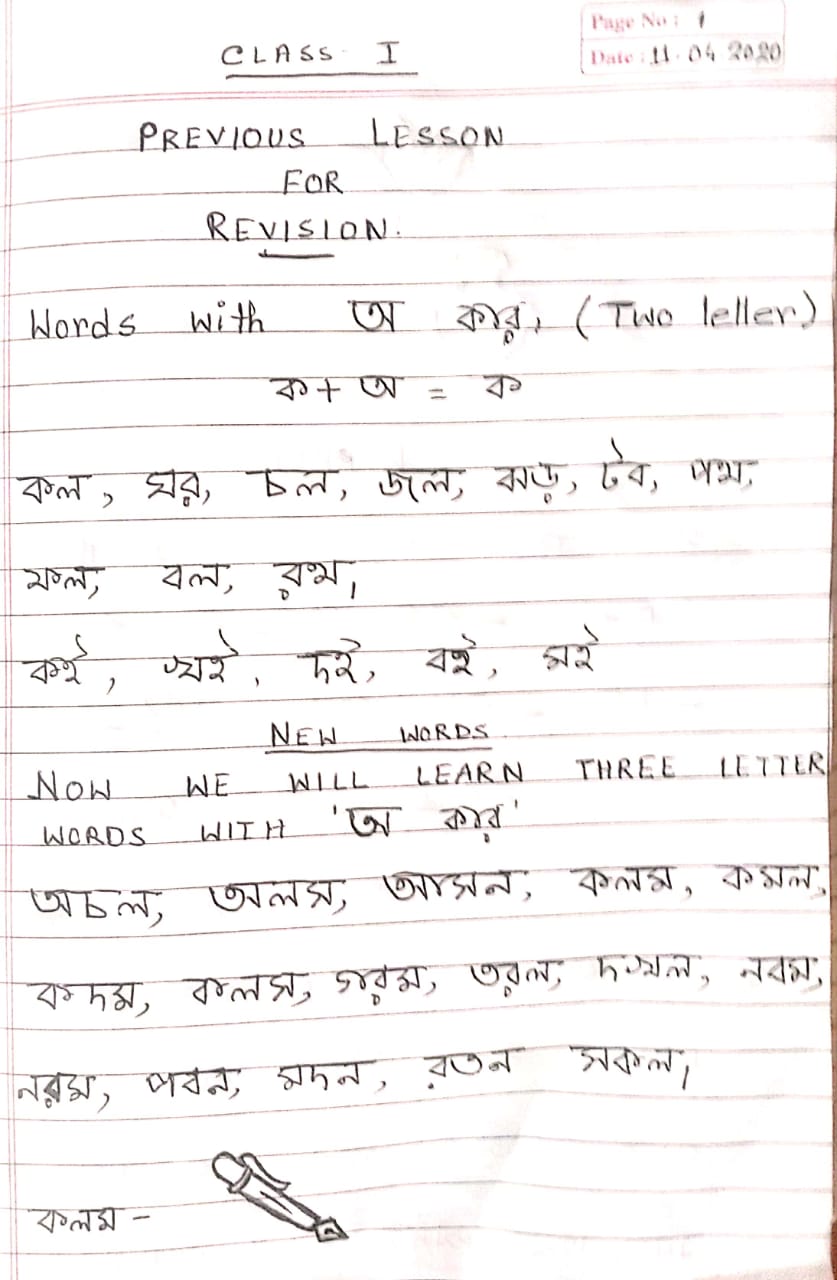 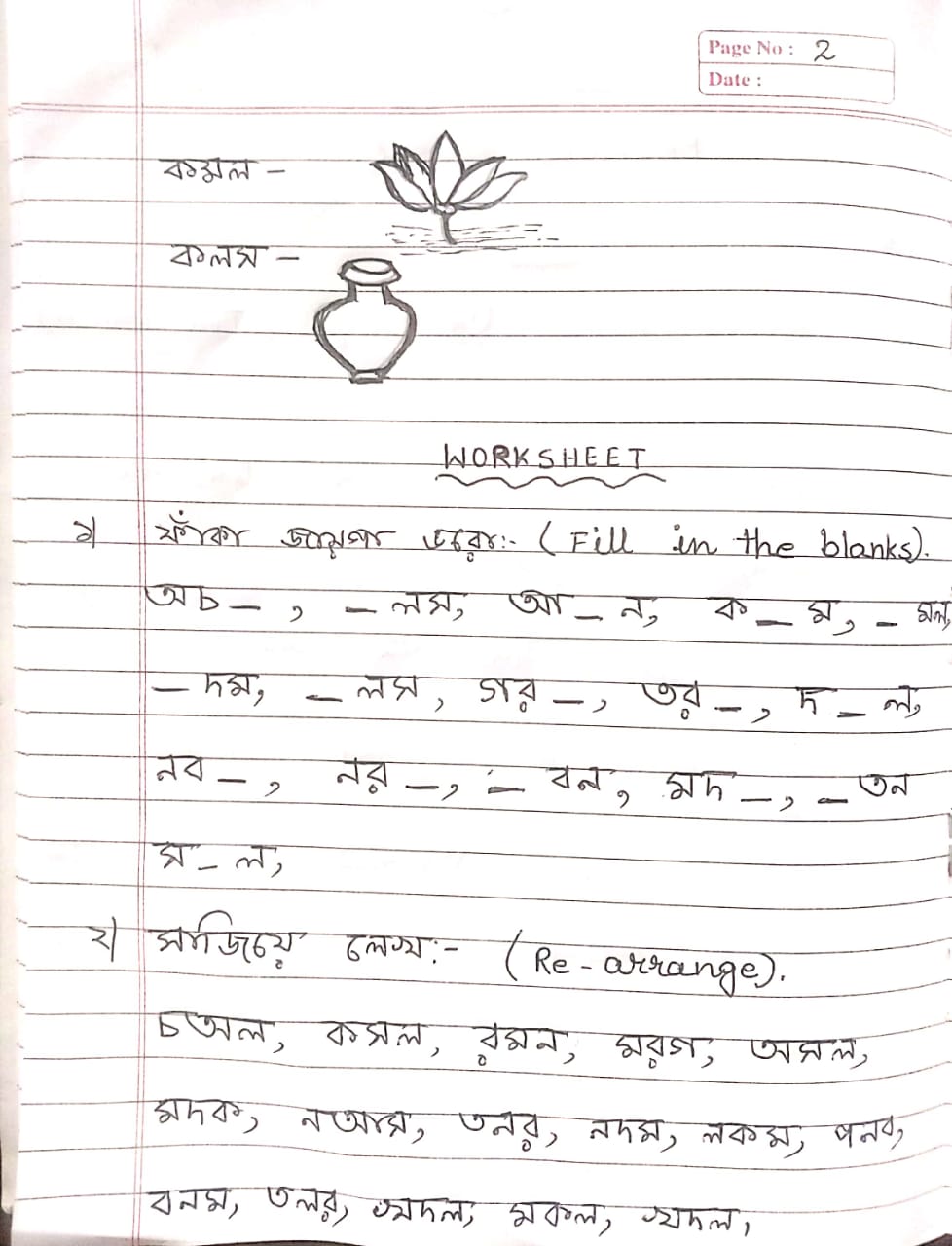 